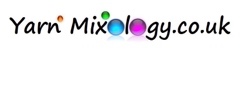 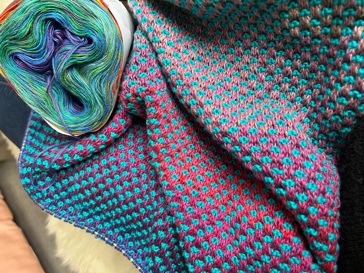 Dottie ShawlThe Dottie Shawl is an asymmetrical shawl with a very easy to memorise slip stitch pattern. It is a perfect project for your Yarn Mixology bobbles, as the gradient colour changes will make for very entertaining knitting! Although you need two bobbles, you will every only knit with one bobble at a time – no need to carry yarn along, or count stitches. When choosing your colour combination, the sky is the limit. Choose a 4, 5, 6, or 7 colour gradient bobble, or a special edition 28 colour Guenther bobble as your main colour for the background and then consider either another gradient, or a solid Colour Pop bobble for your contrast colour (the dots).Yarn: 2 x 500m Yarn Mixology yarn bobbles for a standard sized shawlNeedles: 3.5mm suggested 
Darning needleAbbreviations:K= knitP= purlst = stitchSL2 = slip 2 stitches. On the RS of your project, the yarn will be at the back. At the WS of your project, the yarn will be at the front. SL3wyif = slip 3 stitches with yarn in front (Icord)KFB = increase one stitch by knitting into the front AND back of your stitchWS = wrong side of your piece. That’s all even row numbers (2, 4, etc)RS = right side of your piece. That’s all odd row numbers (1, 3, etc)MC = main colour
CC = contrast colour
Let’s start!Work your set up rows, then continue with the easy to remember pattern repeat. Don’t forget, you will always knit with just one colour. 

Using MC, cast on 8 stitchesSet up row - K5, SL3wyifRow 1 - K3, KFB, K1, SL3wyifRow 2 - K3, P3, SL3wyifRow 3 - K3, KFB, K to last 3 st, SL3wyifRow 4 - K3, P to last 3 st, SL3wyifRepeat row 3 + 4 three more times = 13 stPattern Repeat Join CCRow 1 - K3, KFB, *SL2, K2* repeat to last 3 st, SL3wyifRow 2 - K3, *SL2, K2* repeat to last 3 st, SL3wyifWith MCRow 3 - K3, KFB, K to last 3 st, SL3wyifRow 4 - K3, P to last 3 st, SL3wyifWith CCRow 5 - K3, KFB, *SL2, K2* repeat to last 3 st, SL3wyifRow 6 - K3, *K2, SL2*, repeat to last 5 st, K2, SL3wyifWith MCRow 7 - K3, KFB, K to last 3 st, SL3wyifRow 8 - K3, P to last 3 st, SL3wyifWith CCRow 9 - K3, KFB, *SL2, K2* repeat to last 5 st, SL2, SL3wyifRow 10 - K3, *SL2, K2* repeat to last 3 st, SL3wyifRepeat Rows 3 - 10 of the Pattern Repeat.Bind OffWhen you have around 16g of our MC left, bind off with an iCord, or your favourite way of binding off. If you are not sure how to work an iCord bind off, check out YouTube - you will find clips to suit both English and Continental knitters. Then it’s just weaving in your four ends, blocking it lightly and your Dottie is all yours. Don’t forget to share pictures of your finished shawl in our Facebook Group ‘Yarn Mixology Group’, where you will also find lots of colour ideas. I hope you enjoyed this pattern. Christine x